The California state standards say that by eighth grade, students should be reading one million words annually. This computes to 25 books a year, each at least 150 pages in length. One way to reach this goal is to begin visiting your local public library! 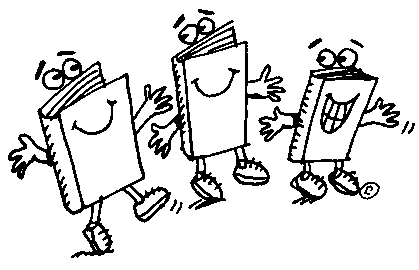 The more you read, the better you get at it; the better you get at it, the more you like it; and the more you like it; the more you do it. The more you read, the more you know; and the more you know, the smarter you grow." (Jim Trelease.)The California state standards say that by eighth grade, students should be reading one million words annually. This computes to 25 books a year, each at least 150 pages in length. One way to reach this goal is to begin visiting your local public library! The more you read, the better you get at it; the better you get at it, the more you like it; and the more you like it; the more you do it. The more you read, the more you know; and the more you know, the smarter you grow." (Jim Trelease.)Sixth Grade Reading: Extra Credit AssignmentAssignment: Take a visit to your local library. Peruse the aisles, immerse yourself in the beauty and splendor of books, marvelous books. If you don’t have one already, get a library card.Evidence:Bring to school one book that you have checked out from the library. It should be appropriate for your grade level, and at least 150 pages in length.Sixth Grade Reading: Extra Credit AssignmentAssignment: Take a visit to your local library. Peruse the aisles, immerse yourself in the beauty and splendor of books, marvelous books. If you don’t have one already, get a library card.Evidence:Bring to school one book that you have checked out from the library. It should be appropriate for your grade level, and at least 150 pages in length.